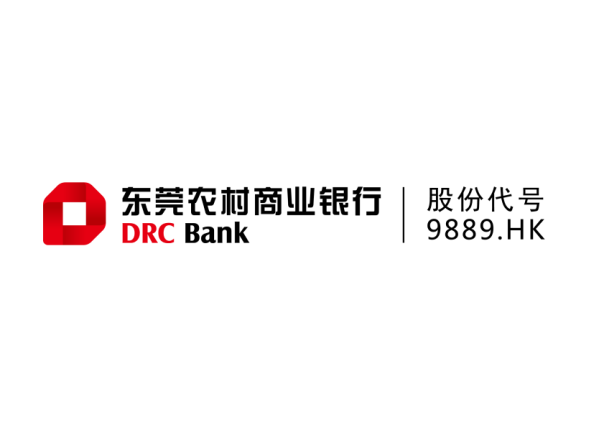 东莞农商银行博士后申请表计划研究课题：                                                  姓   名性   别性   别出生年月出生年月一寸免冠彩色照片民   族政治面貌政治面貌入党时间入党时间一寸免冠彩色照片婚姻状况健康状况健康状况籍   贯籍   贯一寸免冠彩色照片最高学历最高学位最高学位手机号码手机号码一寸免冠彩色照片身高(cm)体重(kg)体重(kg)E-mailE-mail博士毕业时间（年月）博士毕业时间（年月）博士毕业时间（年月）身份证号码身份证号码博士毕业院校博士毕业院校博士毕业院校博士专业博士专业户口所在地户口所在地户口所在地家庭/通讯地址家庭/通讯地址家庭/通讯地址掌握外语及熟悉程度掌握外语及熟悉程度掌握外语及熟悉程度掌握外语及熟悉程度掌握外语及熟悉程度计算机应用能力情况计算机应用能力情况计算机应用能力情况计算机应用能力情况计算机应用能力情况从业资格等职业资格信息从业资格等职业资格信息从业资格等职业资格信息从业资格等职业资格信息从业资格等职业资格信息个人特长及相应成绩个人特长及相应成绩个人特长及相应成绩个人特长及相应成绩个人特长及相应成绩一、工作经历或实习经历一、工作经历或实习经历一、工作经历或实习经历一、工作经历或实习经历一、工作经历或实习经历一、工作经历或实习经历一、工作经历或实习经历一、工作经历或实习经历一、工作经历或实习经历一、工作经历或实习经历一、工作经历或实习经历一、工作经历或实习经历一、工作经历或实习经历起止时间起止时间工作单位工作单位工作单位工作单位工作单位岗位岗位用工形式正式员工/派遣外包/实习用工形式正式员工/派遣外包/实习主要职责主要职责二、教育经历（自高中填起）二、教育经历（自高中填起）二、教育经历（自高中填起）二、教育经历（自高中填起）二、教育经历（自高中填起）二、教育经历（自高中填起）二、教育经历（自高中填起）二、教育经历（自高中填起）二、教育经历（自高中填起）二、教育经历（自高中填起）二、教育经历（自高中填起）二、教育经历（自高中填起）二、教育经历（自高中填起）起止时间起止时间学校学校学校学校专业专业学历（位）学历（位）学历（位）全日制/在职全日制/在职三、博士学位论文情况三、博士学位论文情况三、博士学位论文情况三、博士学位论文情况三、博士学位论文情况三、博士学位论文情况三、博士学位论文情况三、博士学位论文情况三、博士学位论文情况三、博士学位论文情况三、博士学位论文情况三、博士学位论文情况三、博士学位论文情况博士学位论文题目博士学位论文题目论文指导教师论文指导教师博士学位论文内容摘要（不超过1000字）：博士学位论文内容摘要（不超过1000字）：博士学位论文内容摘要（不超过1000字）：博士学位论文内容摘要（不超过1000字）：博士学位论文内容摘要（不超过1000字）：博士学位论文内容摘要（不超过1000字）：博士学位论文内容摘要（不超过1000字）：博士学位论文内容摘要（不超过1000字）：博士学位论文内容摘要（不超过1000字）：博士学位论文内容摘要（不超过1000字）：博士学位论文内容摘要（不超过1000字）：博士学位论文内容摘要（不超过1000字）：博士学位论文内容摘要（不超过1000字）：四、博士期间科研情况四、博士期间科研情况四、博士期间科研情况四、博士期间科研情况四、博士期间科研情况四、博士期间科研情况四、博士期间科研情况四、博士期间科研情况四、博士期间科研情况四、博士期间科研情况四、博士期间科研情况四、博士期间科研情况四、博士期间科研情况论文和专著情况：（论文题目、刊物、日期、作者排名、论著名、出版单位、编者等）论文和专著情况：（论文题目、刊物、日期、作者排名、论著名、出版单位、编者等）论文和专著情况：（论文题目、刊物、日期、作者排名、论著名、出版单位、编者等）论文和专著情况：（论文题目、刊物、日期、作者排名、论著名、出版单位、编者等）论文和专著情况：（论文题目、刊物、日期、作者排名、论著名、出版单位、编者等）论文和专著情况：（论文题目、刊物、日期、作者排名、论著名、出版单位、编者等）论文和专著情况：（论文题目、刊物、日期、作者排名、论著名、出版单位、编者等）论文和专著情况：（论文题目、刊物、日期、作者排名、论著名、出版单位、编者等）论文和专著情况：（论文题目、刊物、日期、作者排名、论著名、出版单位、编者等）论文和专著情况：（论文题目、刊物、日期、作者排名、论著名、出版单位、编者等）论文和专著情况：（论文题目、刊物、日期、作者排名、论著名、出版单位、编者等）论文和专著情况：（论文题目、刊物、日期、作者排名、论著名、出版单位、编者等）论文和专著情况：（论文题目、刊物、日期、作者排名、论著名、出版单位、编者等）主持或参与的项目：（项目名称、年度、来源、经费、本人作用等）主持或参与的项目：（项目名称、年度、来源、经费、本人作用等）主持或参与的项目：（项目名称、年度、来源、经费、本人作用等）主持或参与的项目：（项目名称、年度、来源、经费、本人作用等）主持或参与的项目：（项目名称、年度、来源、经费、本人作用等）主持或参与的项目：（项目名称、年度、来源、经费、本人作用等）主持或参与的项目：（项目名称、年度、来源、经费、本人作用等）主持或参与的项目：（项目名称、年度、来源、经费、本人作用等）主持或参与的项目：（项目名称、年度、来源、经费、本人作用等）主持或参与的项目：（项目名称、年度、来源、经费、本人作用等）主持或参与的项目：（项目名称、年度、来源、经费、本人作用等）主持或参与的项目：（项目名称、年度、来源、经费、本人作用等）主持或参与的项目：（项目名称、年度、来源、经费、本人作用等）五、获奖情况五、获奖情况五、获奖情况五、获奖情况五、获奖情况五、获奖情况五、获奖情况五、获奖情况五、获奖情况五、获奖情况五、获奖情况五、获奖情况五、获奖情况颁发人/组织颁发人/组织颁发人/组织奖项/荣誉名称奖项/荣誉名称奖项/荣誉名称奖项/荣誉名称奖项/荣誉名称奖项/荣誉名称获得时间获得时间获得时间获得时间六、家庭成员及主要社会关系六、家庭成员及主要社会关系六、家庭成员及主要社会关系六、家庭成员及主要社会关系六、家庭成员及主要社会关系六、家庭成员及主要社会关系六、家庭成员及主要社会关系六、家庭成员及主要社会关系六、家庭成员及主要社会关系六、家庭成员及主要社会关系六、家庭成员及主要社会关系六、家庭成员及主要社会关系六、家庭成员及主要社会关系关系姓名姓名姓名性别出生日期出生日期工作单位工作单位工作单位岗位岗位岗位岗位注：父母、配偶、子女及亲兄弟姐妹为必填项。注：父母、配偶、子女及亲兄弟姐妹为必填项。注：父母、配偶、子女及亲兄弟姐妹为必填项。注：父母、配偶、子女及亲兄弟姐妹为必填项。注：父母、配偶、子女及亲兄弟姐妹为必填项。注：父母、配偶、子女及亲兄弟姐妹为必填项。注：父母、配偶、子女及亲兄弟姐妹为必填项。注：父母、配偶、子女及亲兄弟姐妹为必填项。注：父母、配偶、子女及亲兄弟姐妹为必填项。注：父母、配偶、子女及亲兄弟姐妹为必填项。注：父母、配偶、子女及亲兄弟姐妹为必填项。注：父母、配偶、子女及亲兄弟姐妹为必填项。注：父母、配偶、子女及亲兄弟姐妹为必填项。注：父母、配偶、子女及亲兄弟姐妹为必填项。七、其他需要说明的情况七、其他需要说明的情况七、其他需要说明的情况七、其他需要说明的情况七、其他需要说明的情况七、其他需要说明的情况七、其他需要说明的情况七、其他需要说明的情况七、其他需要说明的情况七、其他需要说明的情况七、其他需要说明的情况七、其他需要说明的情况七、其他需要说明的情况是否有亲属（包括配偶、直系血亲关系、三代以内旁系血亲关系、近姻亲关系等）在东莞农商银行及其分支机构、附属机构、管理机构工作？如有，请写明亲属姓名、亲属关系、部门及职务。如无，请填写“否”。是否有亲属（包括配偶、直系血亲关系、三代以内旁系血亲关系、近姻亲关系等）在东莞农商银行及其分支机构、附属机构、管理机构工作？如有，请写明亲属姓名、亲属关系、部门及职务。如无，请填写“否”。是否有亲属（包括配偶、直系血亲关系、三代以内旁系血亲关系、近姻亲关系等）在东莞农商银行及其分支机构、附属机构、管理机构工作？如有，请写明亲属姓名、亲属关系、部门及职务。如无，请填写“否”。是否有亲属（包括配偶、直系血亲关系、三代以内旁系血亲关系、近姻亲关系等）在东莞农商银行及其分支机构、附属机构、管理机构工作？如有，请写明亲属姓名、亲属关系、部门及职务。如无，请填写“否”。是否有亲属（包括配偶、直系血亲关系、三代以内旁系血亲关系、近姻亲关系等）在东莞农商银行及其分支机构、附属机构、管理机构工作？如有，请写明亲属姓名、亲属关系、部门及职务。如无，请填写“否”。是否有亲属（包括配偶、直系血亲关系、三代以内旁系血亲关系、近姻亲关系等）在东莞农商银行及其分支机构、附属机构、管理机构工作？如有，请写明亲属姓名、亲属关系、部门及职务。如无，请填写“否”。是否有亲属（包括配偶、直系血亲关系、三代以内旁系血亲关系、近姻亲关系等）在东莞农商银行及其分支机构、附属机构、管理机构工作？如有，请写明亲属姓名、亲属关系、部门及职务。如无，请填写“否”。是否有亲属（包括配偶、直系血亲关系、三代以内旁系血亲关系、近姻亲关系等）在东莞农商银行及其分支机构、附属机构、管理机构工作？如有，请写明亲属姓名、亲属关系、部门及职务。如无，请填写“否”。是否有亲属（包括配偶、直系血亲关系、三代以内旁系血亲关系、近姻亲关系等）在东莞农商银行及其分支机构、附属机构、管理机构工作？如有，请写明亲属姓名、亲属关系、部门及职务。如无，请填写“否”。是否有亲属（包括配偶、直系血亲关系、三代以内旁系血亲关系、近姻亲关系等）在东莞农商银行及其分支机构、附属机构、管理机构工作？如有，请写明亲属姓名、亲属关系、部门及职务。如无，请填写“否”。是否有亲属（包括配偶、直系血亲关系、三代以内旁系血亲关系、近姻亲关系等）在东莞农商银行及其分支机构、附属机构、管理机构工作？如有，请写明亲属姓名、亲属关系、部门及职务。如无，请填写“否”。是否有亲属（包括配偶、直系血亲关系、三代以内旁系血亲关系、近姻亲关系等）在东莞农商银行及其分支机构、附属机构、管理机构工作？如有，请写明亲属姓名、亲属关系、部门及职务。如无，请填写“否”。是否曾有过不良行为记录？如有，请附页详告。如无，请填写“否”。是否曾有过不良行为记录？如有，请附页详告。如无，请填写“否”。是否曾有过不良行为记录？如有，请附页详告。如无，请填写“否”。是否曾有过不良行为记录？如有，请附页详告。如无，请填写“否”。是否曾有过不良行为记录？如有，请附页详告。如无，请填写“否”。是否曾有过不良行为记录？如有，请附页详告。如无，请填写“否”。是否曾有过不良行为记录？如有，请附页详告。如无，请填写“否”。是否曾有过不良行为记录？如有，请附页详告。如无，请填写“否”。是否曾有过不良行为记录？如有，请附页详告。如无，请填写“否”。是否曾有过不良行为记录？如有，请附页详告。如无，请填写“否”。是否曾有过不良行为记录？如有，请附页详告。如无，请填写“否”。是否曾有过不良行为记录？如有，请附页详告。如无，请填写“否”。是否有违反反洗钱和反恐怖融资各项法律法规的记录？如有，请附页详告。如无，请填写“否”。是否有违反反洗钱和反恐怖融资各项法律法规的记录？如有，请附页详告。如无，请填写“否”。是否有违反反洗钱和反恐怖融资各项法律法规的记录？如有，请附页详告。如无，请填写“否”。是否有违反反洗钱和反恐怖融资各项法律法规的记录？如有，请附页详告。如无，请填写“否”。是否有违反反洗钱和反恐怖融资各项法律法规的记录？如有，请附页详告。如无，请填写“否”。是否有违反反洗钱和反恐怖融资各项法律法规的记录？如有，请附页详告。如无，请填写“否”。是否有违反反洗钱和反恐怖融资各项法律法规的记录？如有，请附页详告。如无，请填写“否”。是否有违反反洗钱和反恐怖融资各项法律法规的记录？如有，请附页详告。如无，请填写“否”。是否有违反反洗钱和反恐怖融资各项法律法规的记录？如有，请附页详告。如无，请填写“否”。是否有违反反洗钱和反恐怖融资各项法律法规的记录？如有，请附页详告。如无，请填写“否”。是否有违反反洗钱和反恐怖融资各项法律法规的记录？如有，请附页详告。如无，请填写“否”。是否有违反反洗钱和反恐怖融资各项法律法规的记录？如有，请附页详告。如无，请填写“否”。是否有涉黑涉恶记录相关情况？如有，请附页详告。如无，请填写“否”。是否有涉黑涉恶记录相关情况？如有，请附页详告。如无，请填写“否”。是否有涉黑涉恶记录相关情况？如有，请附页详告。如无，请填写“否”。是否有涉黑涉恶记录相关情况？如有，请附页详告。如无，请填写“否”。是否有涉黑涉恶记录相关情况？如有，请附页详告。如无，请填写“否”。是否有涉黑涉恶记录相关情况？如有，请附页详告。如无，请填写“否”。是否有涉黑涉恶记录相关情况？如有，请附页详告。如无，请填写“否”。是否有涉黑涉恶记录相关情况？如有，请附页详告。如无，请填写“否”。是否有涉黑涉恶记录相关情况？如有，请附页详告。如无，请填写“否”。是否有涉黑涉恶记录相关情况？如有，请附页详告。如无，请填写“否”。是否有涉黑涉恶记录相关情况？如有，请附页详告。如无，请填写“否”。是否有涉黑涉恶记录相关情况？如有，请附页详告。如无，请填写“否”。是否被以往工作单位辞退或处分？如有，请附页详告。如无，请填写“否”。是否被以往工作单位辞退或处分？如有，请附页详告。如无，请填写“否”。是否被以往工作单位辞退或处分？如有，请附页详告。如无，请填写“否”。是否被以往工作单位辞退或处分？如有，请附页详告。如无，请填写“否”。是否被以往工作单位辞退或处分？如有，请附页详告。如无，请填写“否”。是否被以往工作单位辞退或处分？如有，请附页详告。如无，请填写“否”。是否被以往工作单位辞退或处分？如有，请附页详告。如无，请填写“否”。是否被以往工作单位辞退或处分？如有，请附页详告。如无，请填写“否”。是否被以往工作单位辞退或处分？如有，请附页详告。如无，请填写“否”。是否被以往工作单位辞退或处分？如有，请附页详告。如无，请填写“否”。是否被以往工作单位辞退或处分？如有，请附页详告。如无，请填写“否”。是否被以往工作单位辞退或处分？如有，请附页详告。如无，请填写“否”。是否与目前任职单位有服务期、竞业限制等约定？如有，请附页详告。如无，请填写“否”。是否与目前任职单位有服务期、竞业限制等约定？如有，请附页详告。如无，请填写“否”。是否与目前任职单位有服务期、竞业限制等约定？如有，请附页详告。如无，请填写“否”。是否与目前任职单位有服务期、竞业限制等约定？如有，请附页详告。如无，请填写“否”。是否与目前任职单位有服务期、竞业限制等约定？如有，请附页详告。如无，请填写“否”。是否与目前任职单位有服务期、竞业限制等约定？如有，请附页详告。如无，请填写“否”。是否与目前任职单位有服务期、竞业限制等约定？如有，请附页详告。如无，请填写“否”。是否与目前任职单位有服务期、竞业限制等约定？如有，请附页详告。如无，请填写“否”。是否与目前任职单位有服务期、竞业限制等约定？如有，请附页详告。如无，请填写“否”。是否与目前任职单位有服务期、竞业限制等约定？如有，请附页详告。如无，请填写“否”。是否与目前任职单位有服务期、竞业限制等约定？如有，请附页详告。如无，请填写“否”。是否与目前任职单位有服务期、竞业限制等约定？如有，请附页详告。如无，请填写“否”。是否有传染、遗传及其他重大疾病史？如有，请附页详告。如无，请填写“否”。是否有传染、遗传及其他重大疾病史？如有，请附页详告。如无，请填写“否”。是否有传染、遗传及其他重大疾病史？如有，请附页详告。如无，请填写“否”。是否有传染、遗传及其他重大疾病史？如有，请附页详告。如无，请填写“否”。是否有传染、遗传及其他重大疾病史？如有，请附页详告。如无，请填写“否”。是否有传染、遗传及其他重大疾病史？如有，请附页详告。如无，请填写“否”。是否有传染、遗传及其他重大疾病史？如有，请附页详告。如无，请填写“否”。是否有传染、遗传及其他重大疾病史？如有，请附页详告。如无，请填写“否”。是否有传染、遗传及其他重大疾病史？如有，请附页详告。如无，请填写“否”。是否有传染、遗传及其他重大疾病史？如有，请附页详告。如无，请填写“否”。是否有传染、遗传及其他重大疾病史？如有，请附页详告。如无，请填写“否”。是否有传染、遗传及其他重大疾病史？如有，请附页详告。如无，请填写“否”。是否服从课题调剂？是否服从课题调剂？是否服从课题调剂？是否服从课题调剂？是否服从课题调剂？是否服从课题调剂？是否服从课题调剂？是否服从课题调剂？是否服从课题调剂？是否服从课题调剂？是否服从课题调剂？是否服从课题调剂？如有表格中未体现的其他事宜，请附页详告如有表格中未体现的其他事宜，请附页详告如有表格中未体现的其他事宜，请附页详告如有表格中未体现的其他事宜，请附页详告如有表格中未体现的其他事宜，请附页详告如有表格中未体现的其他事宜，请附页详告如有表格中未体现的其他事宜，请附页详告如有表格中未体现的其他事宜，请附页详告如有表格中未体现的其他事宜，请附页详告如有表格中未体现的其他事宜，请附页详告如有表格中未体现的其他事宜，请附页详告如有表格中未体现的其他事宜，请附页详告如有表格中未体现的其他事宜，请附页详告申请人声明本人在此声明，本表所提供的信息全面而准确，本人自愿承担因任何信息不实和遗漏导致的责任。本人不可撤销地同意并授权东莞农商银行可以通过各种渠道调查、核实、获取、使用、保存有关本人个人信息（包括但不限于身份信息、学历/学籍信息、信用信息等与本人申请相关或可能对申请产生影响的教育、工作、工商、司法、税务、征信、家庭、行为等信息）。如您已阅读上述声明所有条款，并对条款的含义及相应的法律后果已全部知晓并充分理解，请在本人签名栏签字确认（面试时补交打印的纸质签名版）。本人签名：日    期：     年   月   日申请人声明本人在此声明，本表所提供的信息全面而准确，本人自愿承担因任何信息不实和遗漏导致的责任。本人不可撤销地同意并授权东莞农商银行可以通过各种渠道调查、核实、获取、使用、保存有关本人个人信息（包括但不限于身份信息、学历/学籍信息、信用信息等与本人申请相关或可能对申请产生影响的教育、工作、工商、司法、税务、征信、家庭、行为等信息）。如您已阅读上述声明所有条款，并对条款的含义及相应的法律后果已全部知晓并充分理解，请在本人签名栏签字确认（面试时补交打印的纸质签名版）。本人签名：日    期：     年   月   日申请人声明本人在此声明，本表所提供的信息全面而准确，本人自愿承担因任何信息不实和遗漏导致的责任。本人不可撤销地同意并授权东莞农商银行可以通过各种渠道调查、核实、获取、使用、保存有关本人个人信息（包括但不限于身份信息、学历/学籍信息、信用信息等与本人申请相关或可能对申请产生影响的教育、工作、工商、司法、税务、征信、家庭、行为等信息）。如您已阅读上述声明所有条款，并对条款的含义及相应的法律后果已全部知晓并充分理解，请在本人签名栏签字确认（面试时补交打印的纸质签名版）。本人签名：日    期：     年   月   日申请人声明本人在此声明，本表所提供的信息全面而准确，本人自愿承担因任何信息不实和遗漏导致的责任。本人不可撤销地同意并授权东莞农商银行可以通过各种渠道调查、核实、获取、使用、保存有关本人个人信息（包括但不限于身份信息、学历/学籍信息、信用信息等与本人申请相关或可能对申请产生影响的教育、工作、工商、司法、税务、征信、家庭、行为等信息）。如您已阅读上述声明所有条款，并对条款的含义及相应的法律后果已全部知晓并充分理解，请在本人签名栏签字确认（面试时补交打印的纸质签名版）。本人签名：日    期：     年   月   日申请人声明本人在此声明，本表所提供的信息全面而准确，本人自愿承担因任何信息不实和遗漏导致的责任。本人不可撤销地同意并授权东莞农商银行可以通过各种渠道调查、核实、获取、使用、保存有关本人个人信息（包括但不限于身份信息、学历/学籍信息、信用信息等与本人申请相关或可能对申请产生影响的教育、工作、工商、司法、税务、征信、家庭、行为等信息）。如您已阅读上述声明所有条款，并对条款的含义及相应的法律后果已全部知晓并充分理解，请在本人签名栏签字确认（面试时补交打印的纸质签名版）。本人签名：日    期：     年   月   日申请人声明本人在此声明，本表所提供的信息全面而准确，本人自愿承担因任何信息不实和遗漏导致的责任。本人不可撤销地同意并授权东莞农商银行可以通过各种渠道调查、核实、获取、使用、保存有关本人个人信息（包括但不限于身份信息、学历/学籍信息、信用信息等与本人申请相关或可能对申请产生影响的教育、工作、工商、司法、税务、征信、家庭、行为等信息）。如您已阅读上述声明所有条款，并对条款的含义及相应的法律后果已全部知晓并充分理解，请在本人签名栏签字确认（面试时补交打印的纸质签名版）。本人签名：日    期：     年   月   日申请人声明本人在此声明，本表所提供的信息全面而准确，本人自愿承担因任何信息不实和遗漏导致的责任。本人不可撤销地同意并授权东莞农商银行可以通过各种渠道调查、核实、获取、使用、保存有关本人个人信息（包括但不限于身份信息、学历/学籍信息、信用信息等与本人申请相关或可能对申请产生影响的教育、工作、工商、司法、税务、征信、家庭、行为等信息）。如您已阅读上述声明所有条款，并对条款的含义及相应的法律后果已全部知晓并充分理解，请在本人签名栏签字确认（面试时补交打印的纸质签名版）。本人签名：日    期：     年   月   日申请人声明本人在此声明，本表所提供的信息全面而准确，本人自愿承担因任何信息不实和遗漏导致的责任。本人不可撤销地同意并授权东莞农商银行可以通过各种渠道调查、核实、获取、使用、保存有关本人个人信息（包括但不限于身份信息、学历/学籍信息、信用信息等与本人申请相关或可能对申请产生影响的教育、工作、工商、司法、税务、征信、家庭、行为等信息）。如您已阅读上述声明所有条款，并对条款的含义及相应的法律后果已全部知晓并充分理解，请在本人签名栏签字确认（面试时补交打印的纸质签名版）。本人签名：日    期：     年   月   日申请人声明本人在此声明，本表所提供的信息全面而准确，本人自愿承担因任何信息不实和遗漏导致的责任。本人不可撤销地同意并授权东莞农商银行可以通过各种渠道调查、核实、获取、使用、保存有关本人个人信息（包括但不限于身份信息、学历/学籍信息、信用信息等与本人申请相关或可能对申请产生影响的教育、工作、工商、司法、税务、征信、家庭、行为等信息）。如您已阅读上述声明所有条款，并对条款的含义及相应的法律后果已全部知晓并充分理解，请在本人签名栏签字确认（面试时补交打印的纸质签名版）。本人签名：日    期：     年   月   日申请人声明本人在此声明，本表所提供的信息全面而准确，本人自愿承担因任何信息不实和遗漏导致的责任。本人不可撤销地同意并授权东莞农商银行可以通过各种渠道调查、核实、获取、使用、保存有关本人个人信息（包括但不限于身份信息、学历/学籍信息、信用信息等与本人申请相关或可能对申请产生影响的教育、工作、工商、司法、税务、征信、家庭、行为等信息）。如您已阅读上述声明所有条款，并对条款的含义及相应的法律后果已全部知晓并充分理解，请在本人签名栏签字确认（面试时补交打印的纸质签名版）。本人签名：日    期：     年   月   日申请人声明本人在此声明，本表所提供的信息全面而准确，本人自愿承担因任何信息不实和遗漏导致的责任。本人不可撤销地同意并授权东莞农商银行可以通过各种渠道调查、核实、获取、使用、保存有关本人个人信息（包括但不限于身份信息、学历/学籍信息、信用信息等与本人申请相关或可能对申请产生影响的教育、工作、工商、司法、税务、征信、家庭、行为等信息）。如您已阅读上述声明所有条款，并对条款的含义及相应的法律后果已全部知晓并充分理解，请在本人签名栏签字确认（面试时补交打印的纸质签名版）。本人签名：日    期：     年   月   日申请人声明本人在此声明，本表所提供的信息全面而准确，本人自愿承担因任何信息不实和遗漏导致的责任。本人不可撤销地同意并授权东莞农商银行可以通过各种渠道调查、核实、获取、使用、保存有关本人个人信息（包括但不限于身份信息、学历/学籍信息、信用信息等与本人申请相关或可能对申请产生影响的教育、工作、工商、司法、税务、征信、家庭、行为等信息）。如您已阅读上述声明所有条款，并对条款的含义及相应的法律后果已全部知晓并充分理解，请在本人签名栏签字确认（面试时补交打印的纸质签名版）。本人签名：日    期：     年   月   日申请人声明本人在此声明，本表所提供的信息全面而准确，本人自愿承担因任何信息不实和遗漏导致的责任。本人不可撤销地同意并授权东莞农商银行可以通过各种渠道调查、核实、获取、使用、保存有关本人个人信息（包括但不限于身份信息、学历/学籍信息、信用信息等与本人申请相关或可能对申请产生影响的教育、工作、工商、司法、税务、征信、家庭、行为等信息）。如您已阅读上述声明所有条款，并对条款的含义及相应的法律后果已全部知晓并充分理解，请在本人签名栏签字确认（面试时补交打印的纸质签名版）。本人签名：日    期：     年   月   日